English for Mining Engineers (C.В. Суховецька) For Third year students (ГЕФ)To-do list (список завдань):P. 13-15 ex. Text “Changes of rocks” - Read and translate the text, write down new words.Put 10 questions to the text (different types)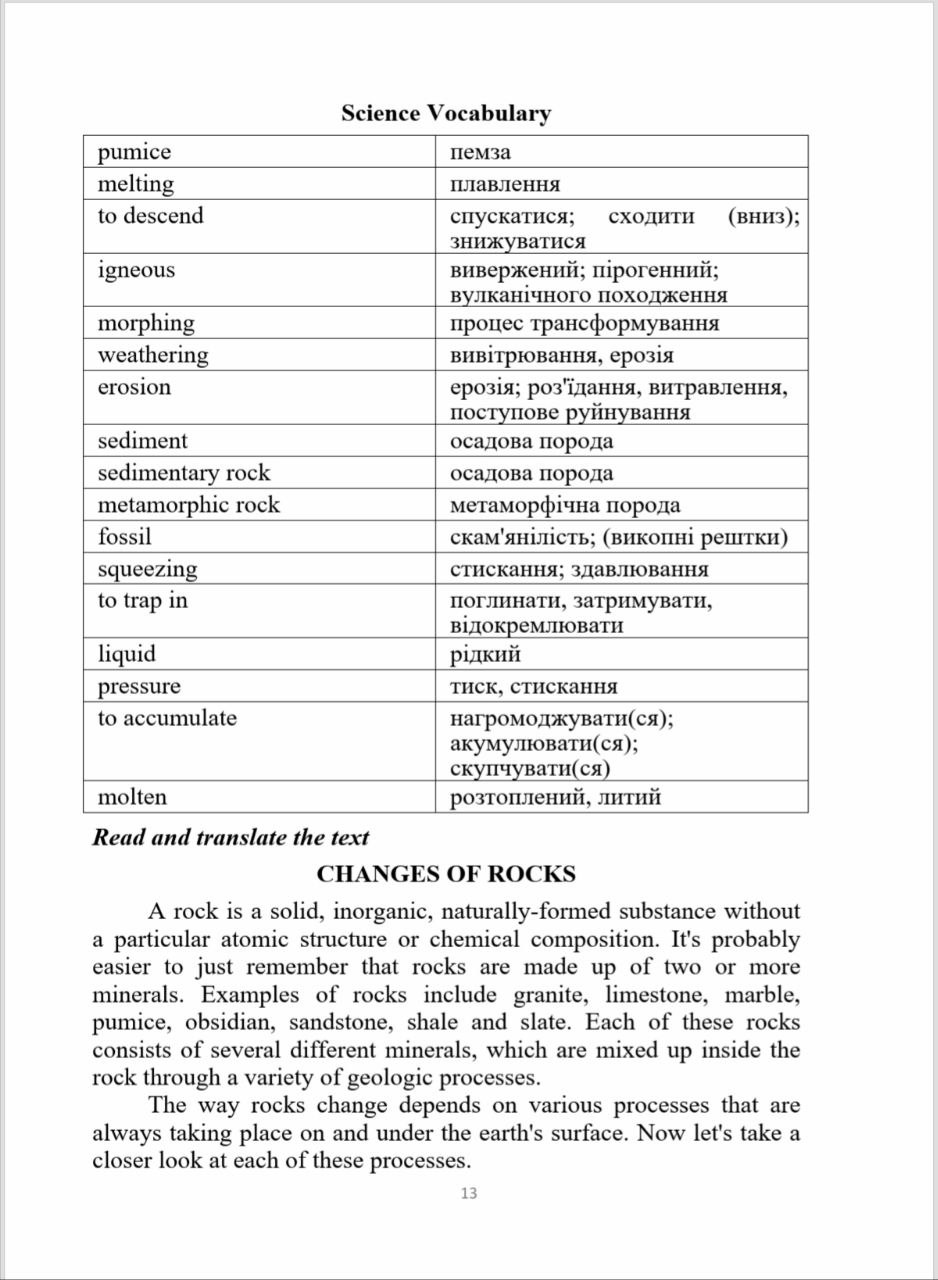 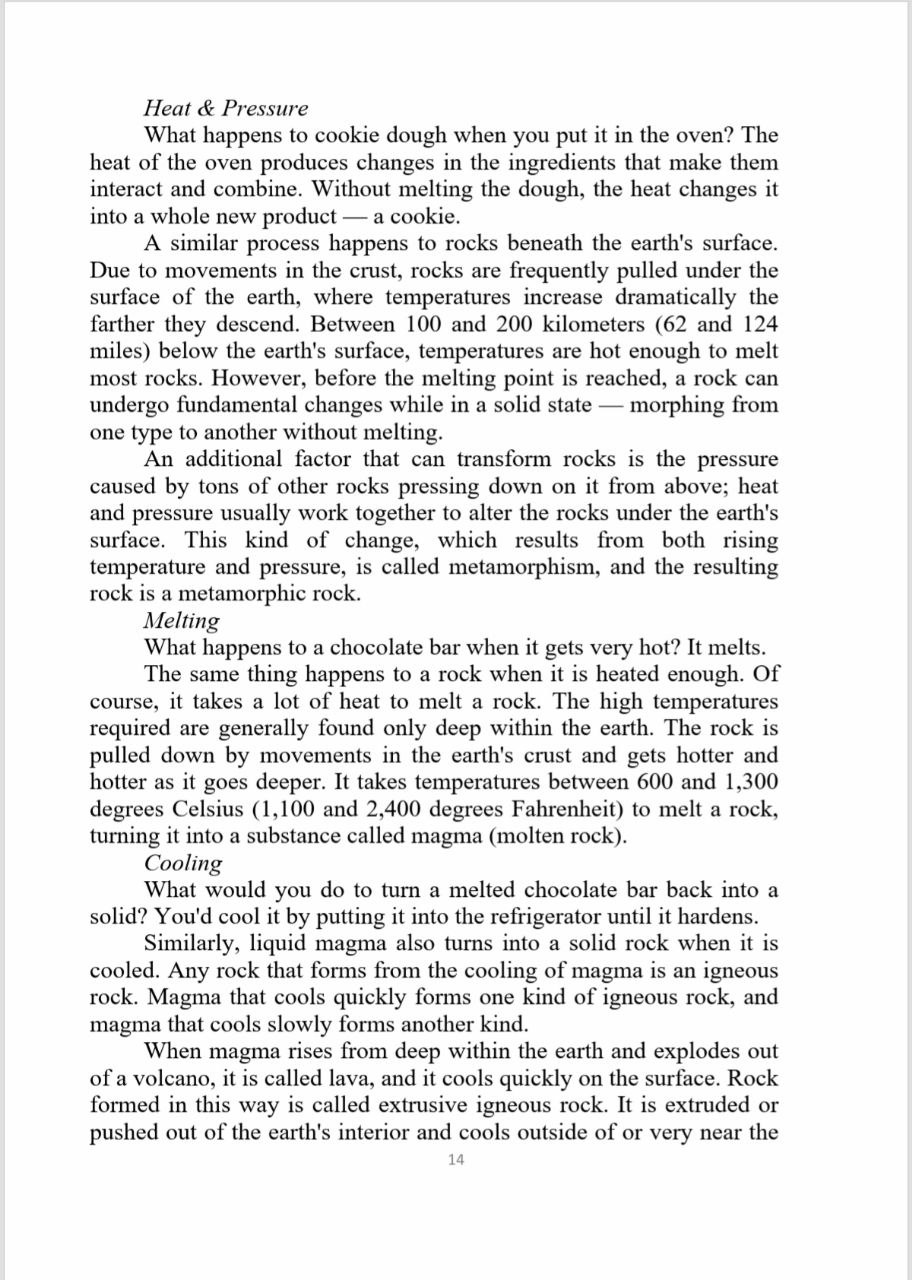 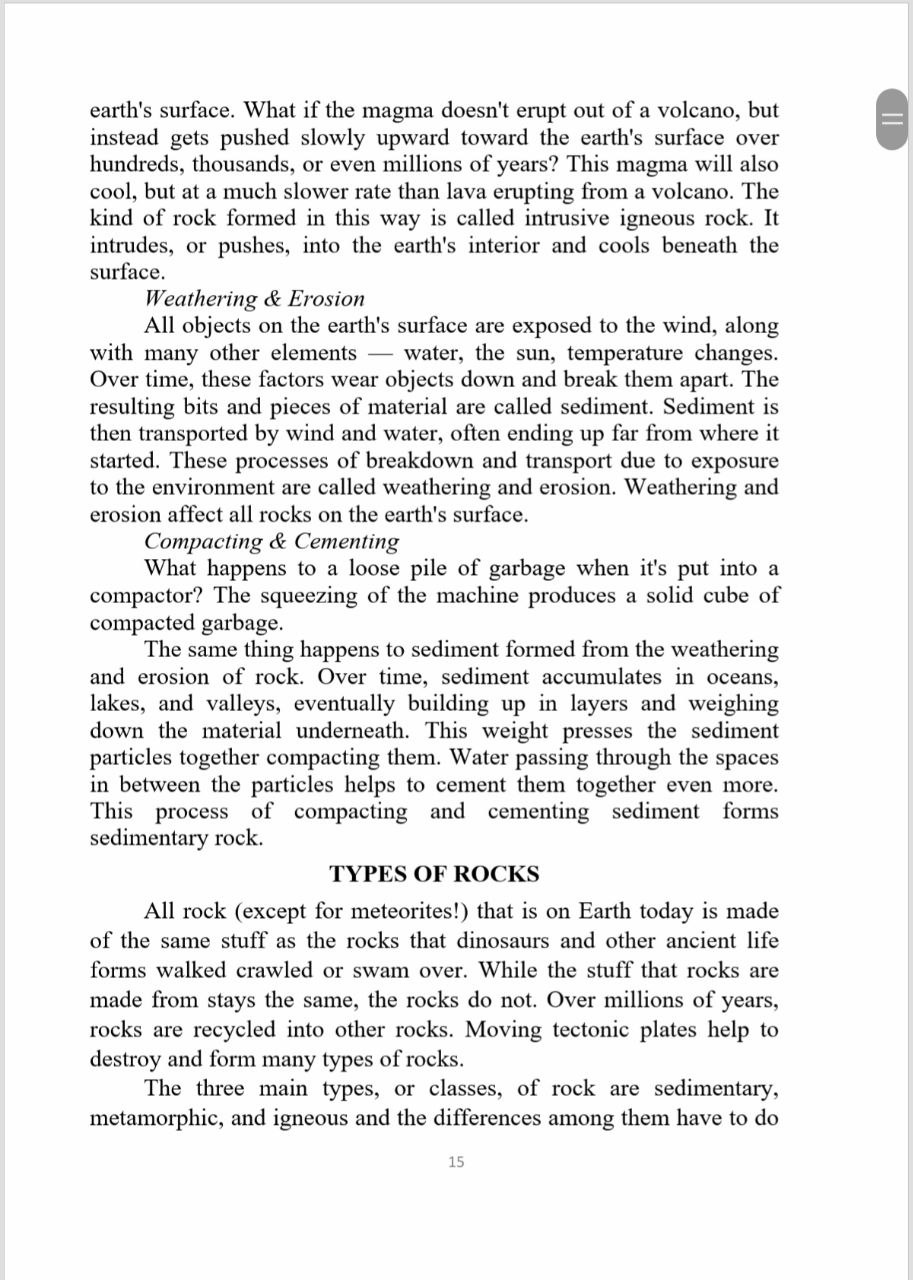 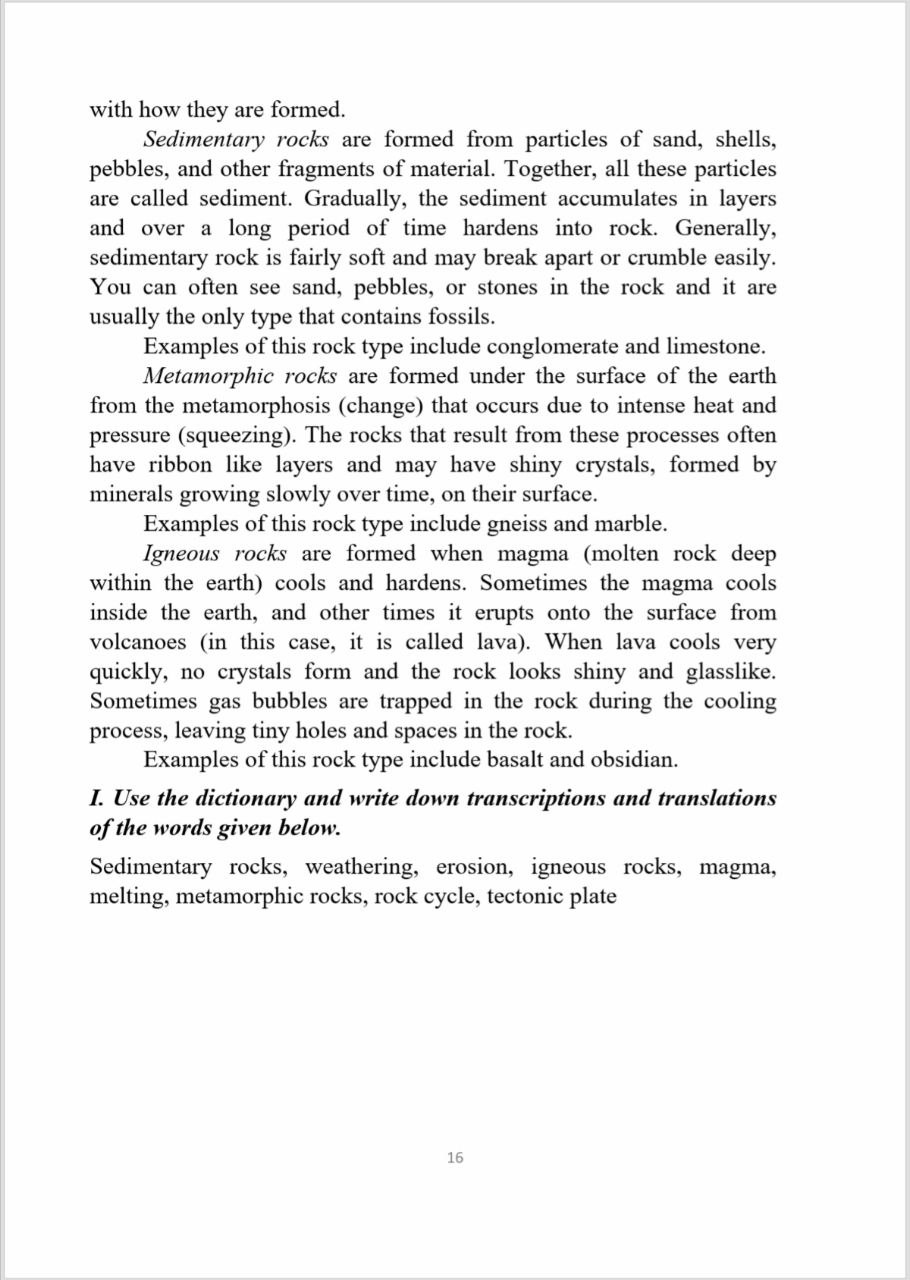 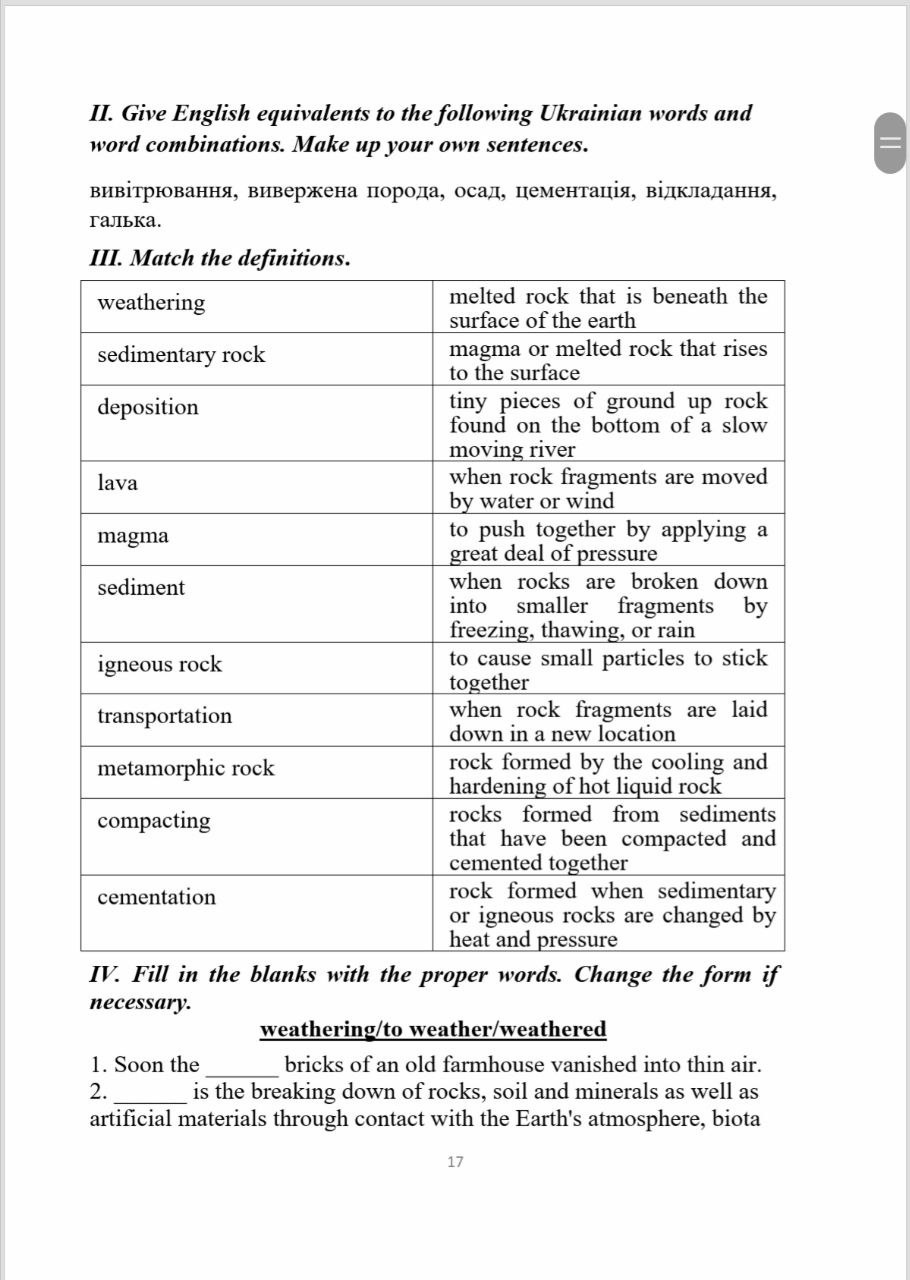 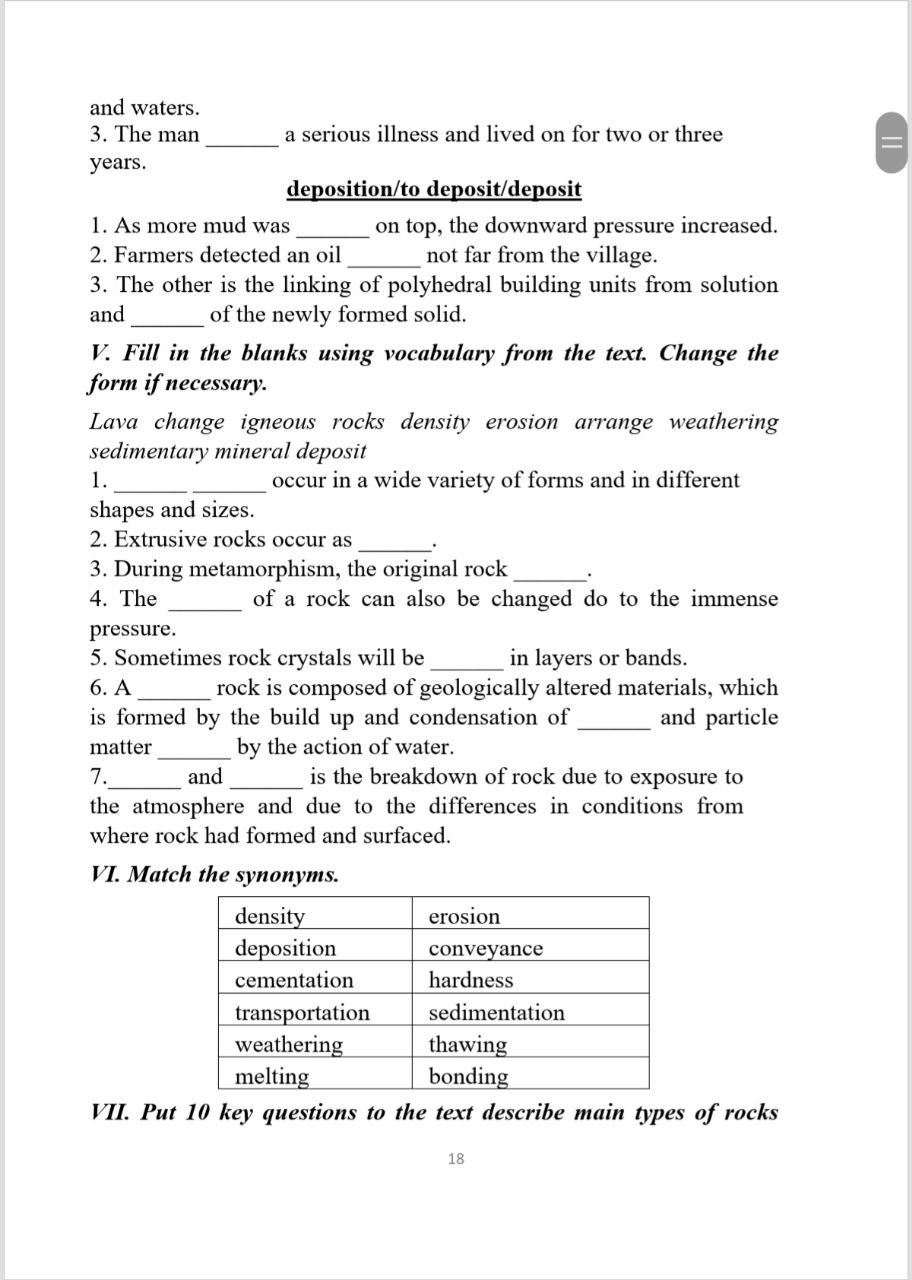 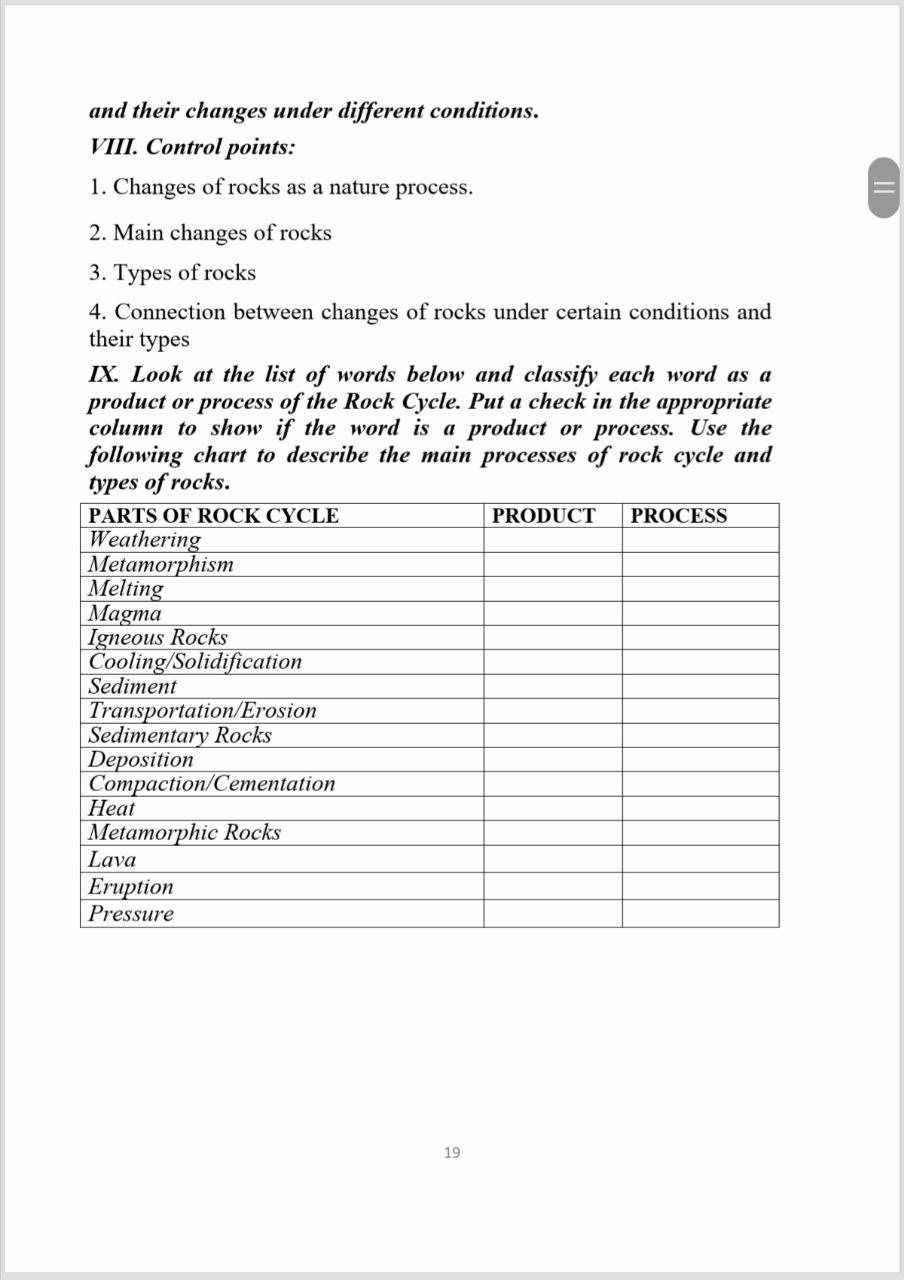 